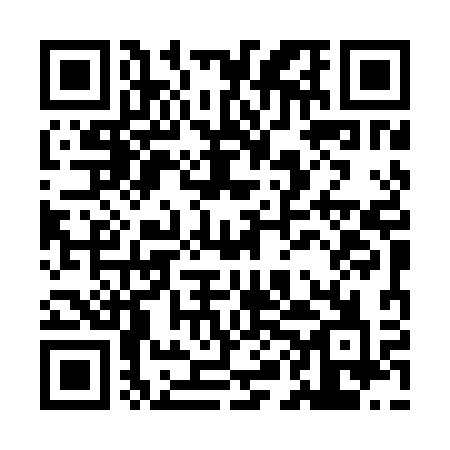 Ramadan times for Kozubow, PolandMon 11 Mar 2024 - Wed 10 Apr 2024High Latitude Method: Angle Based RulePrayer Calculation Method: Muslim World LeagueAsar Calculation Method: HanafiPrayer times provided by https://www.salahtimes.comDateDayFajrSuhurSunriseDhuhrAsrIftarMaghribIsha11Mon4:114:116:0011:483:435:375:377:2012Tue4:094:095:5811:483:445:395:397:2113Wed4:064:065:5611:473:455:405:407:2314Thu4:044:045:5311:473:475:425:427:2515Fri4:024:025:5111:473:485:445:447:2716Sat3:593:595:4911:473:495:455:457:2817Sun3:573:575:4711:463:515:475:477:3018Mon3:543:545:4511:463:525:485:487:3219Tue3:523:525:4211:463:535:505:507:3420Wed3:493:495:4011:453:555:525:527:3621Thu3:473:475:3811:453:565:535:537:3822Fri3:443:445:3611:453:575:555:557:4023Sat3:423:425:3311:453:585:565:567:4124Sun3:393:395:3111:444:005:585:587:4325Mon3:373:375:2911:444:016:006:007:4526Tue3:343:345:2711:444:026:016:017:4727Wed3:323:325:2511:434:036:036:037:4928Thu3:293:295:2211:434:056:056:057:5129Fri3:263:265:2011:434:066:066:067:5330Sat3:243:245:1811:424:076:086:087:5531Sun4:214:216:1612:425:087:097:098:571Mon4:184:186:1412:425:097:117:118:592Tue4:164:166:1112:425:107:137:139:013Wed4:134:136:0912:415:127:147:149:034Thu4:104:106:0712:415:137:167:169:065Fri4:074:076:0512:415:147:177:179:086Sat4:054:056:0312:405:157:197:199:107Sun4:024:026:0112:405:167:207:209:128Mon3:593:595:5812:405:177:227:229:149Tue3:563:565:5612:405:187:247:249:1610Wed3:533:535:5412:395:207:257:259:19